                                                                      ПРЕСС-РЕЛИЗ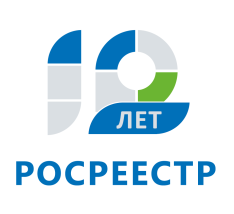 Государственный земельный надзор в Свердловской области: результаты работы за 9 месяцев 2018 г. В Управлении Росреестра по Свердловской области подвели итоги осуществления государственного земельного надзора за первое полугодие 2018 г.
За 9 месяцев текущего года государственными инспекторами по использованию и охране земель Управления проведено 8 687 проверок, что на 1% превышает показатель аналогичного периода прошлого года. Все чаще государственными инспекторами Управления контрольно-надзорные мероприятия осуществляются дистанционными способами, их доля неуклонно растет. За 9 месяцев текущего года государственными инспекторами Управления проведено 1619 административных обследований.Управление Росреестра по Свердловской области напоминает, что такие административные обследования объектов земельных отношений проводятся без участия собственников и правообладателей земельных участков дистанционными способами, т.е. государственный инспектор вправе без дополнительных разрешений и согласований исследовать, как используется тот или иной объект, используя при этом информацию из всех доступных, легальных источников, в том числе визуальный осмотр. Если в результате административного обследования выявляются признаки нарушения земельного законодательства, это является основанием для проведения проверки в соответствии с требованиями действующего законодательства.По итогам проведения контрольно-надзорных мероприятий государственными инспекторами Управления выявлено 4 662 нарушений. Общее количество выявленных на территории Свердловской области всеми контролирующими органами нарушений земельного законодательства составило 7 433 выявленных нарушений. Большинство всех выявленных на территории Свердловской области нарушений (45%) – это самовольное занятие земельных участков, вовлечение
в экономический оборот земли, используемой с нарушением законодательства, является итоговой целью Росреестра при контроле использования земель.
 За 9 месяцев 2018 года вынесено 3484 предписаний об устранении выявленных нарушений, к административной ответственности привлечено 3109 субъекта земельных отношений. Всего на нарушителей земельного законодательства
в Свердловской области наложено административных штрафов на сумму более 31 млн. рублей. Также в отчетном периоде должностными лицами Управления в рамках осуществления государственного земельного надзора проведен анализ более
13 тысяч правовых актов, принятых органами государственной власти и органами местного самоуправления Свердловской области по вопросам использования
и охраны земель (земельных участков), по итогам внесено 90 предложения
о приведении указанных актов в соответствие с земельным законодательством,
в контролирующие органы направлено 4 материала о признании таких актов недействительными.Контакты для СМИПресс-служба Управления Росреестра по Свердловской области Зилалова Галина Петровна, тел. 8(343) 375-40-81  эл. почта: pressa@frs66.ru